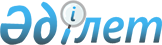 О запрещении экспортных и импортных бартерных операцийПостановление Кабинета Министров Республики Казахстан от 17 июля 1995 г. N 984



        В целях упорядочения денежных расчетов между хозяйствующими
субъектами при совершении ими сделок купли-продажи продукции,
пополнения оборотных средств предприятий, а также стабильного
исполнения доходной части бюджета Кабинет Министров Республики
Казахстан постановляет:




            5. Признать утратившим силу постановление Кабинета Министров
Республики Казахстан от 8 февраля 1995 г. N 141 "Об упорядочении
экспортных бартерных операций" (САПП Республики Казахстан, 1995 г., 
N 5, ст. 66).
<*>



          Сноска. Постановление утратило силу, кроме пункта 5, - постановлением 
Правительства РК от 27 мая 1998 г.  N 483  
 P980483_ 
 .




          Премьер-министр




      Республики Казахстан








					© 2012. РГП на ПХВ «Институт законодательства и правовой информации Республики Казахстан» Министерства юстиции Республики Казахстан
				